RAMSAY SCHOOL 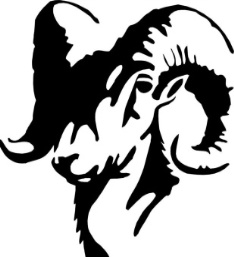 School Board Principal’s Report May 2023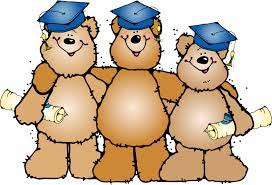 Enrollment as of May 17, 2023 Kindergarten:  20First Grade: 21Second Grade: 23Third Grade:  15Fourth Grade:  22Fifth Grade:  23Sixth Grade:  19Seventh Grade:  9Eighth Grade:  15Resource:  3TOTAL:   170	UPDATES: All board members must complete CRISS Training.Lockdown Drill on April 26th.8th grade field trip to Yellowstone (May 9th-11th)The City Track Meet was held May 10th.  Ramsay placed 7th!!  Thank you, Coach Barnett!!Ramsay School received a state ranking of “Universal” in SBAC Testing results for the 2021-2022 school year!! High percentage of proficient and near proficient in Math and ELA for grades 3-8.SBAC Testing has almost neared completion for the year for 3rd-8th.  The SBAC Breakdown Analysis has been requested for 2021-2022 school year scores.2023-2024 Kindergarten class numbers:  14 total (12 boys and 2 girls) 😊COMING EVENTS:Math Curriculum/PDNew Hires/Counselor….0.425 FTEHealth/PE teacher fingerprints to be sent inPIE will be hosting the Ramsay Field Day/Color War on March 25th.8th Grade Graduation will take place on March 31st. New busesClass fieldtripsReplacement of the Mods/Contractors/Contractor GuidelinesGym Floor Mystery solved!!The gym floor will be re-waxed on June 20th.Security System replacementNext meeting:  June 21st?    